Class 11 – Root Finding – Open Methods (Chp. 6)ChE310_Sec1_F2019 / 10.1.2019http://www.reuelgroup.org/numerical-methods-che-310.html Announcements:Midterm 1 – Oct 3, 2019 in class Phase 1 of project (Memo to Reuel TODAY)Warm Up Group Activity: submit to SLACK by 2:25pm. For the function f(x) = sin(x)*cos(x)/(x2), find the first root > 0 using the following methods:GraphicalIncremental searchBisectionComment on which method is most efficient.  Outline for Class 11 LectureBracket vs. Open [analogy: robots]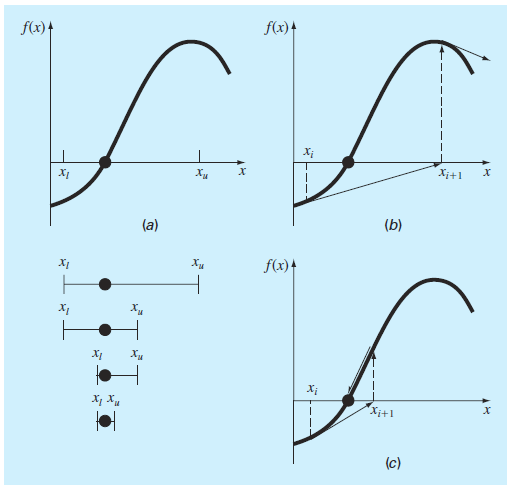 Bracket: Two points, converges, not efficientOpen: One point, Potential to diverge (fig b), much more efficientFixed Point Iteration (successive subst.)Rearrange f(x) = 0 to a form of x = g(x) (see picture) 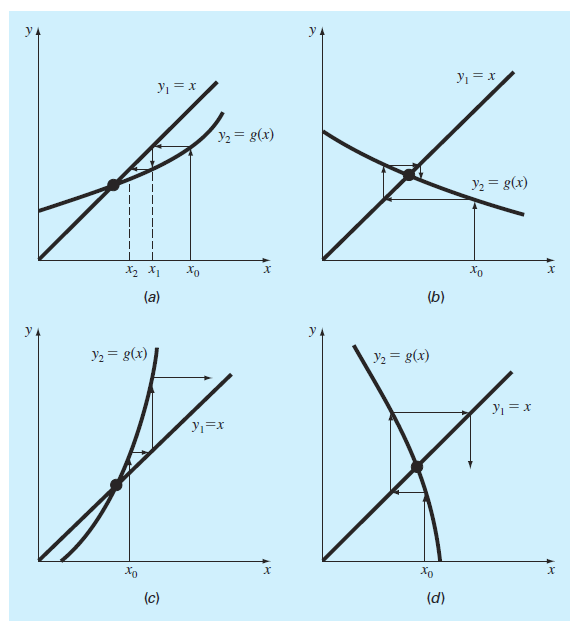 End criteria needed: 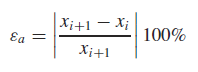 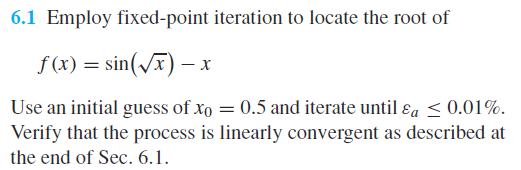 Newton Raphson Method (use analytical slope)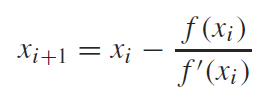 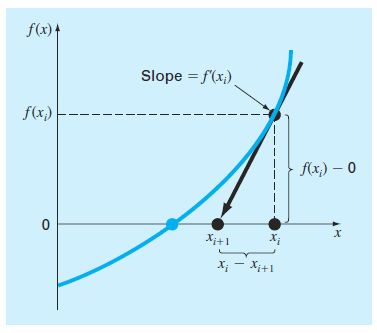 Accuracy doubles with every iterationCan diverge (see picture)Pick good initial point, close to root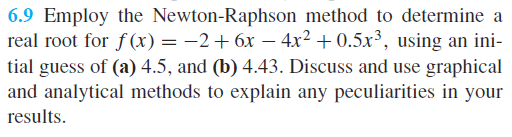 Secant MethodsApproximate first derivative with BackFinDif and sub in NRM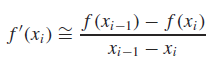 [two guesses]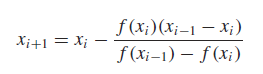 [one guess]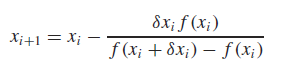 Useful for code based functionsBrent’s method (hybrid bracket and open)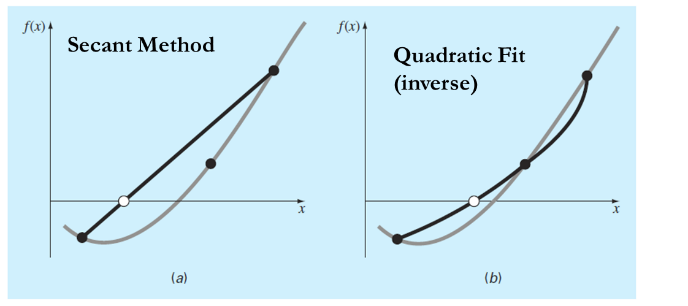 Inverse quadratic interpolationBracketOpen, if divergeBisect, then go to openWritten by Cleve Moler [2004]Matlab built in functions          [show with 6.9]fzeroroots (coeffroots)poly (rootscoeff)Example of Excel Solver for root finding